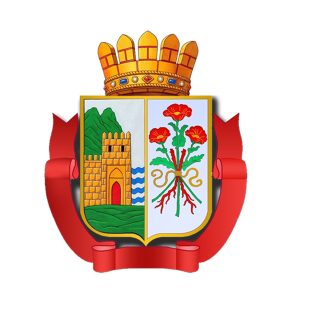 Республика ДагестанАдминистрация городского округа «город Дербент»Муниципальное казенное учреждение«ДЕРБЕНТСКОЕ ГОРОДСКОЕ УПРАВЛЕНИЕ ОБРАЗОВАНИЯ».Дербент, ул. 3 Интернационала, 6;тел: (8240) 4-64-30; факс: 4-90-89;e-mail:derbent-guo@mail.ru «__»___________ 2020 года                                                                                                                         №________ Руководителям общеобразовательных и дошкольных образовательных  организацийМКУ «Дербентское городское управление образования» сообщает , что с 21 января по 31 января Ассоциацией педагогов Республики Дагестан запланировано проведение Декады науки.Просим организовать Декады науки в образовательных организациях, находящихся в Вашем ведении  по следующим предметным направлениям: математика, физика, химия, биология, русский язык и литература, английский язык, география, информатика, родные языки, начальные классы, дошкольники.Информацию о проведенных мероприятиях (с приложением фотоматериала) необходимо направить согласно прилагаемой форме в срок до 1 февраля 2020 г. на адрес электронной почты kasumova_aida@bk.ru .Приложение: на 1 л. в 1. экз.Начальник МКУ   ДГУО                                                            Самедова Г.Г.Исп.: Касумова А.Ш.Тел.:8(938)780-05-88Приложение №1 к  письму МКУ ДГУО № ____ от ___ января 2020 г. Отчет по проведенным мероприятиям в рамках Декады науки №Наименования ОО/ДОО (полностью) Предметное направлениеМероприятие / Краткий отчет Количество  охваченных участниковФотоматериалы 